URNIK ZA PROGRAM USPOSABLJANJA ZA ŽIVLJENJSKO USPEŠNOST – MOST SO IZOBRAZBE (120 UR)UŽU – MOST DO IZOBRAZBELokacija: LUNG, Cankarjeva ul. 8, Nova Gorica.Program je brezplačen za udeležence v projektu: »Pridobivanje temeljnih in poklicnih kompetenc od 2018 do 2022«.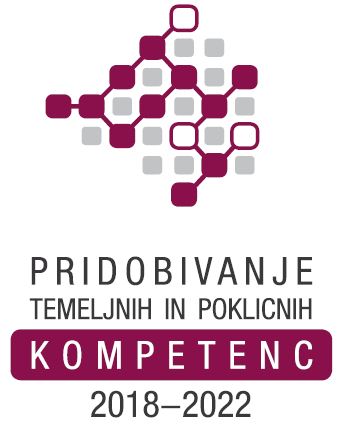 Zap. št. srečanjaDAN V TEDNUDATUMURAPONEDELJEK12. 4. 20218.30 – 12.15TOREK13. 4. 20218.30 – 12.15SREDA14. 4. 20218.30 – 10.00PONEDELJEK19. 4. 20218.30 – 12.15TOREK20. 4. 20218.30 – 12.15SREDA21. 4. 20218.30 – 10.00SREDA28. 4. 20218.30 – 12.15       8.ČETRTEK29. 4. 20218.30 – 12.15       9.PETEK30. 4. 20218.30 – 12.15     10.PONEDELJEK3. 5. 20218.30 – 12.15     11.TOREK4. 5. 20218.30 – 12.15     12.SREDA5. 5. 20218.30 – 10.00     13.PONEDELJEK10. 5. 20218.30 – 12.15     14.TOREK11. 5. 20218.30 – 12.15     15.SREDA12. 5. 20218.30 – 10.00     16.PONEDELJEK17. 5. 20218.30 – 12.15     17.TOREK18. 5. 20218.30 – 12.15     18.SREDA19. 5. 20218.30 – 10.00     19.PONEDELJEK24. 5. 20218.30 – 12.15     20. TOREK25. 5. 20218.30 – 12.15     21.SREDA26. 5. 20218.30 – 10.00     22.PONEDELJEK31. 5. 20218.30 – 12.15     23.TOREK1. 6. 20218.30 – 12.15     24.SREDA2. 6. 20218.30 – 10.00     25.PONEDELJEK7. 6. 20218.30 – 12.15     26.TOREK8. 6. 20218.30 – 12.15     27.SREDA9. 6. 20218.30 – 10.00     28.PONEDELJEK14. 6. 20218.30 – 10.45     29.TOREK15. 6. 20218.30 – 11.30     30.SREDA16. 6. 20218.30 – 10.00